NILOUFAR SHAHIRBAHER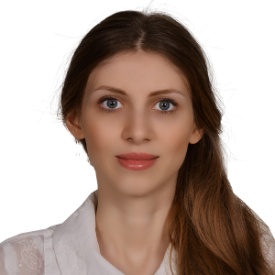 Cell: (639)-590-4337Email:niloufar.shb@gmail.comBurnaby(BC)Canada.Residency status: Permanent Resident of CanadaEDUCATIONLasalle College of Arts, Vancouver, BC, Canada, 2017 – presentCertificate program in Jewelry design.English as Second Language (ESL), University of Regina, Regina, SK, Canada, Fall 2016Received a level 4 diploma.Azad University, Tehran, Iran, 2007-2012B.A in Political ScienceIn Dean’s List for two consecutive semesters Marzieh High School, Tehran, Iran, 2003-2007Honour Student throughout my studies.SKILLSManagement/Administration:Worked as an office clerk in a private law firm and as a public administrator in a company called: AbresanTolou, in Tehran, Iran, for 6 years. Computer SkillsMicrosoft Office (word, power point).Web applications (wix, web.com).Photoshop Other Skills:Holds a certificate in culinary arts. Professional photography.Professional arts design (jewellery).A level-6 guitar player. Water color paintingEmployment HistoryJewellery Design and Production . 2015 - 2017Self-employed - Tehran,Iran                 I opened a small private workshop in my place to make hand-made jewellery. I worked with copper, brass, and silver. I started this as a hobby, but then it grew to a fairly large business. Public Administrator . 2012-2015AbresanTolouco - Tehran, Iran	I helped with the implementation of government policies through the Company in Iran. I started by looking into the policies related to the management of city assets and then was promoted to a policy- and customer-relationship analyser.Law Firm Clerk . 2009-2010Ms.ZahraHeidari Law office - Tehran, Iran I helped with organization, booking, and messaging of the law firm. I provided advice on the choice of lawyers depending on the nature of each lawsuit or claim. Initially, I started as a diary management related to the court appearance, but then, after getting more familiar with the legal terms and lawsuits, was promoted to a consulting clerk. People asked for my advice on selecting the best lawyers and practice.ReferencesDr. Mehran Mehrandezh, Ph.D., P.Eng.Professor,Faculty of Engineering and Applied ScienceUniversity of ReginaRegina, SK, Canada.Phone: (306) 585-4658Fax: (306) 585-4855Email: mehran.mehrandezh@uregina.caLouise Perrone President of Vancouver Metal Arts Association Lasalle collegeVancouver,BC,CanadaPhone: (778)238-2656HOBBIESPhotography.Music.Sports (badminton, swimming, hiking).SingingNOTE: Sample jewlery designs are available upon request.